ÇERİMOYA-SEKER ELMA ÇEŞİT ÖZELLİK BELGESİCherimoya-Sugar Apple Variety Description Form      Annona cherimola Mill- Annona squamosa                 UPOV (TG/208/1 April 9, 2003)Ad. 7: Yaprak ayası: Şekli Leaf blade: shape 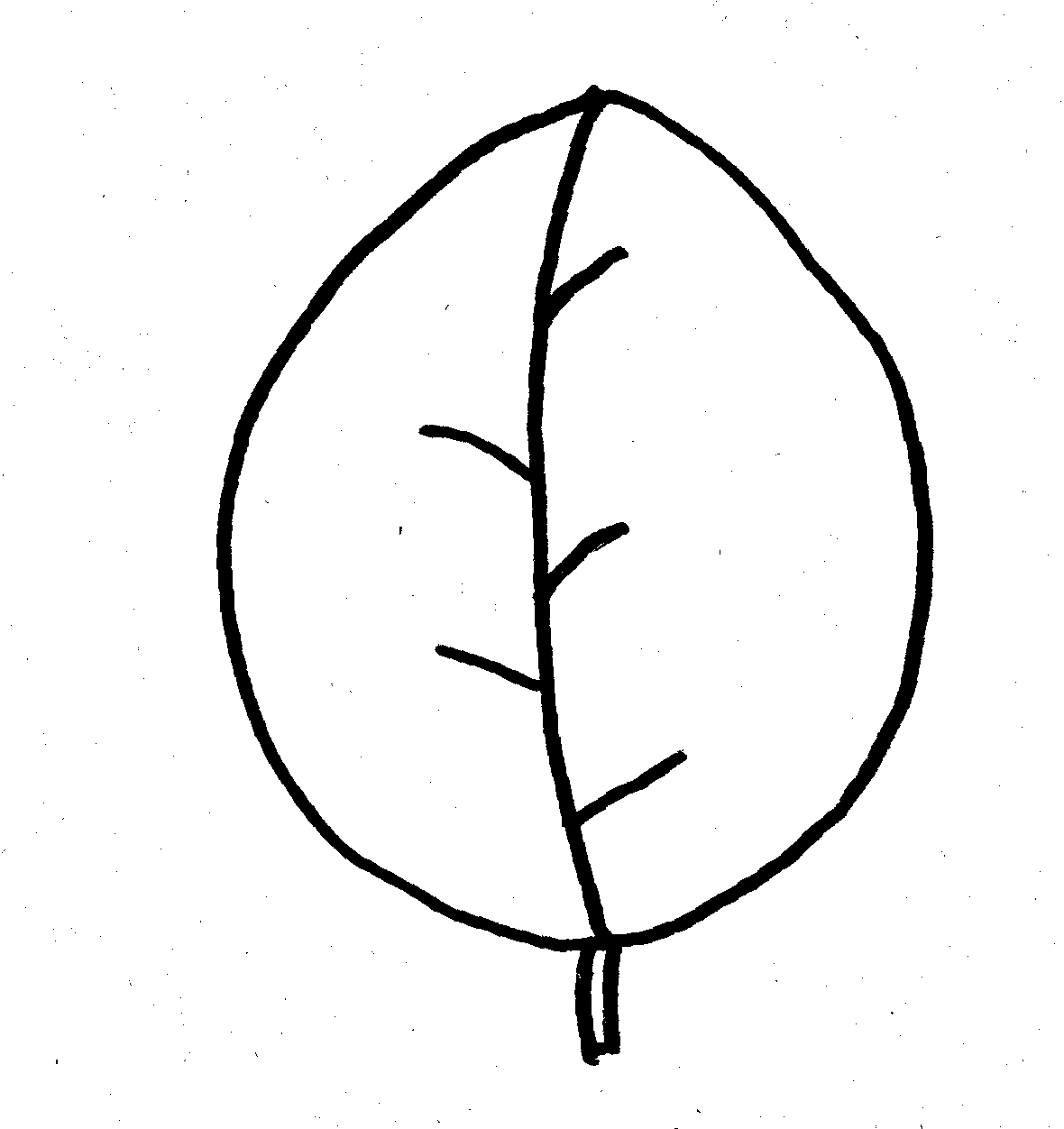 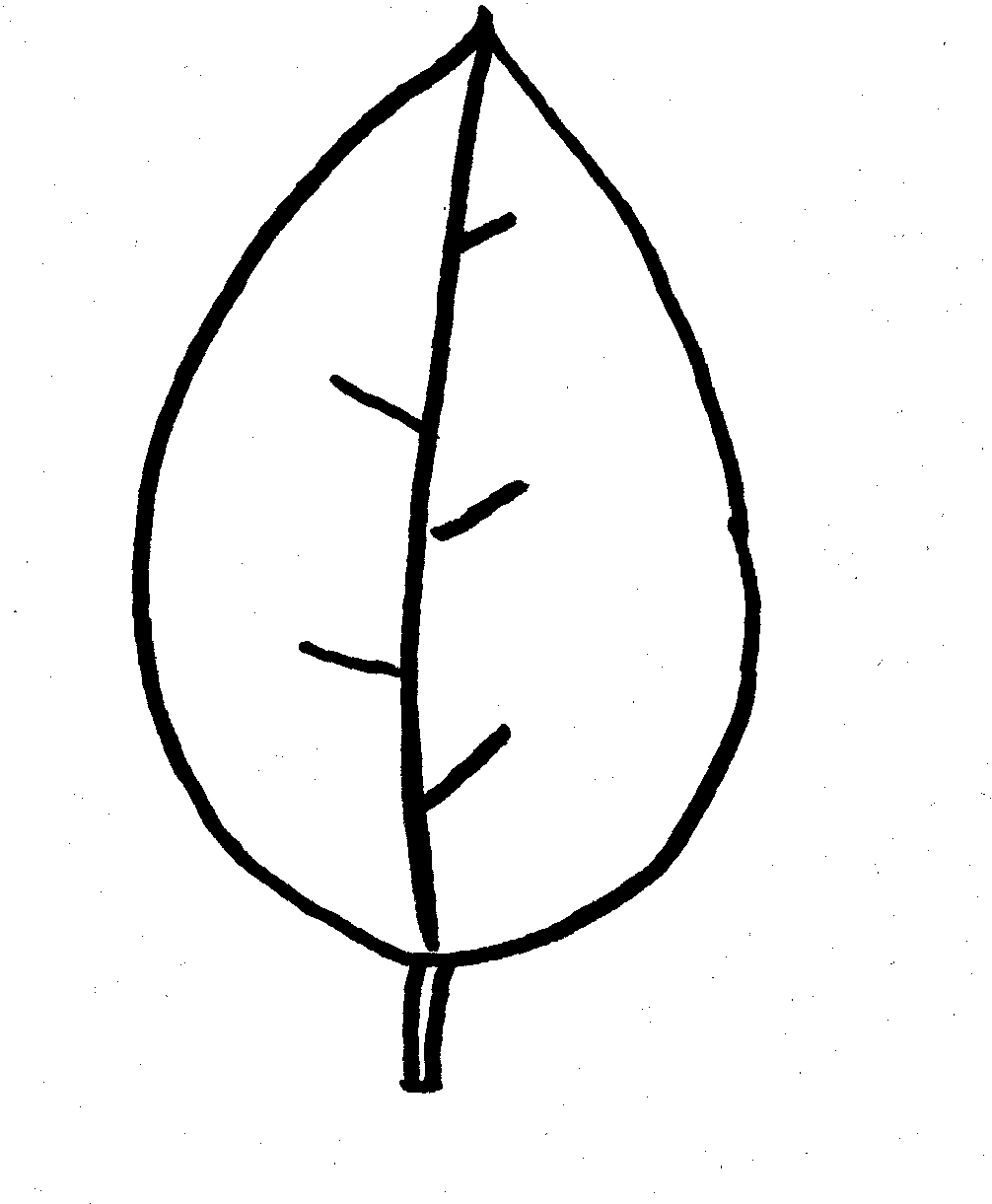 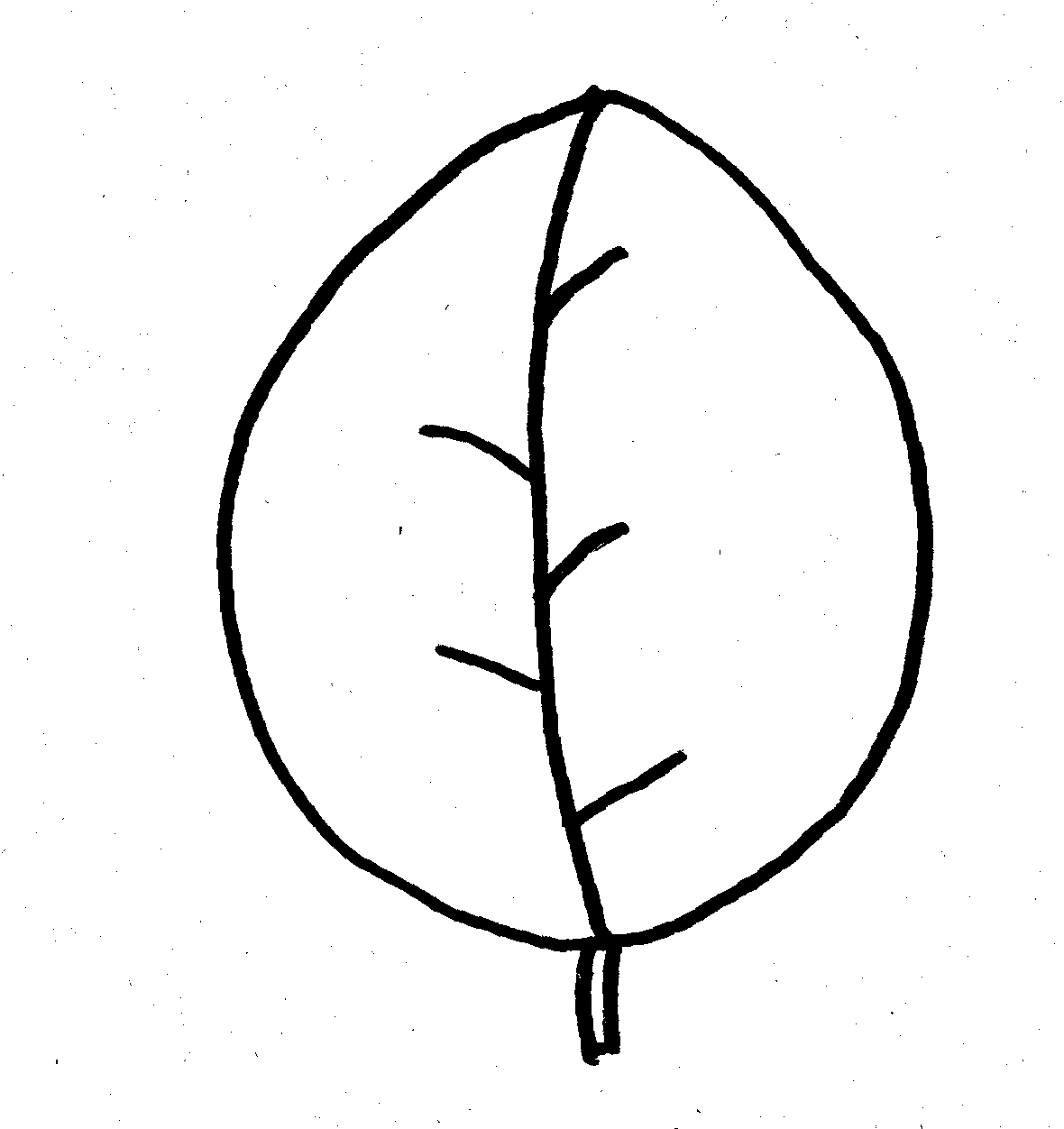 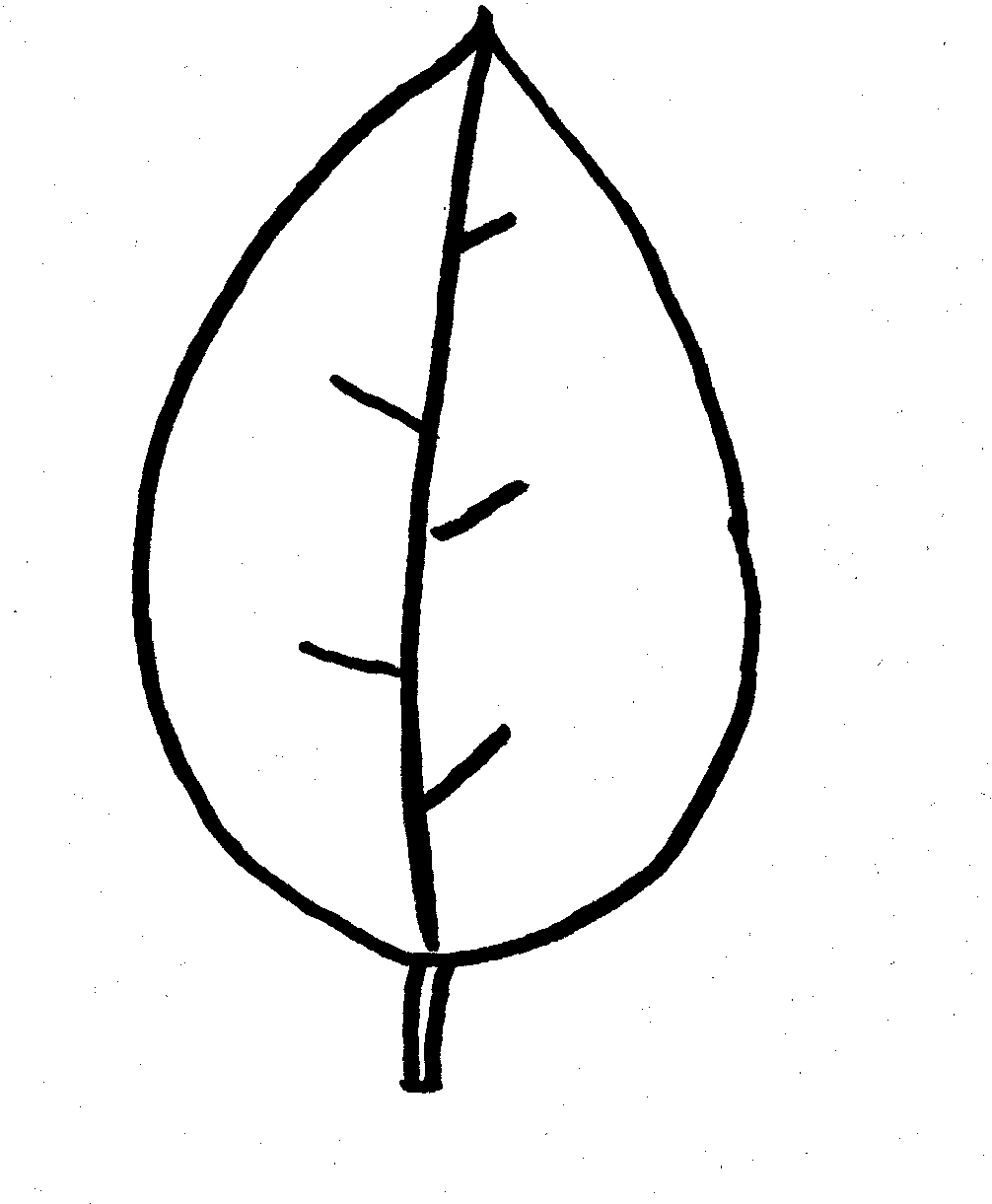 	1	2	Geniş yumurta broad ovate	Yumurta ovate 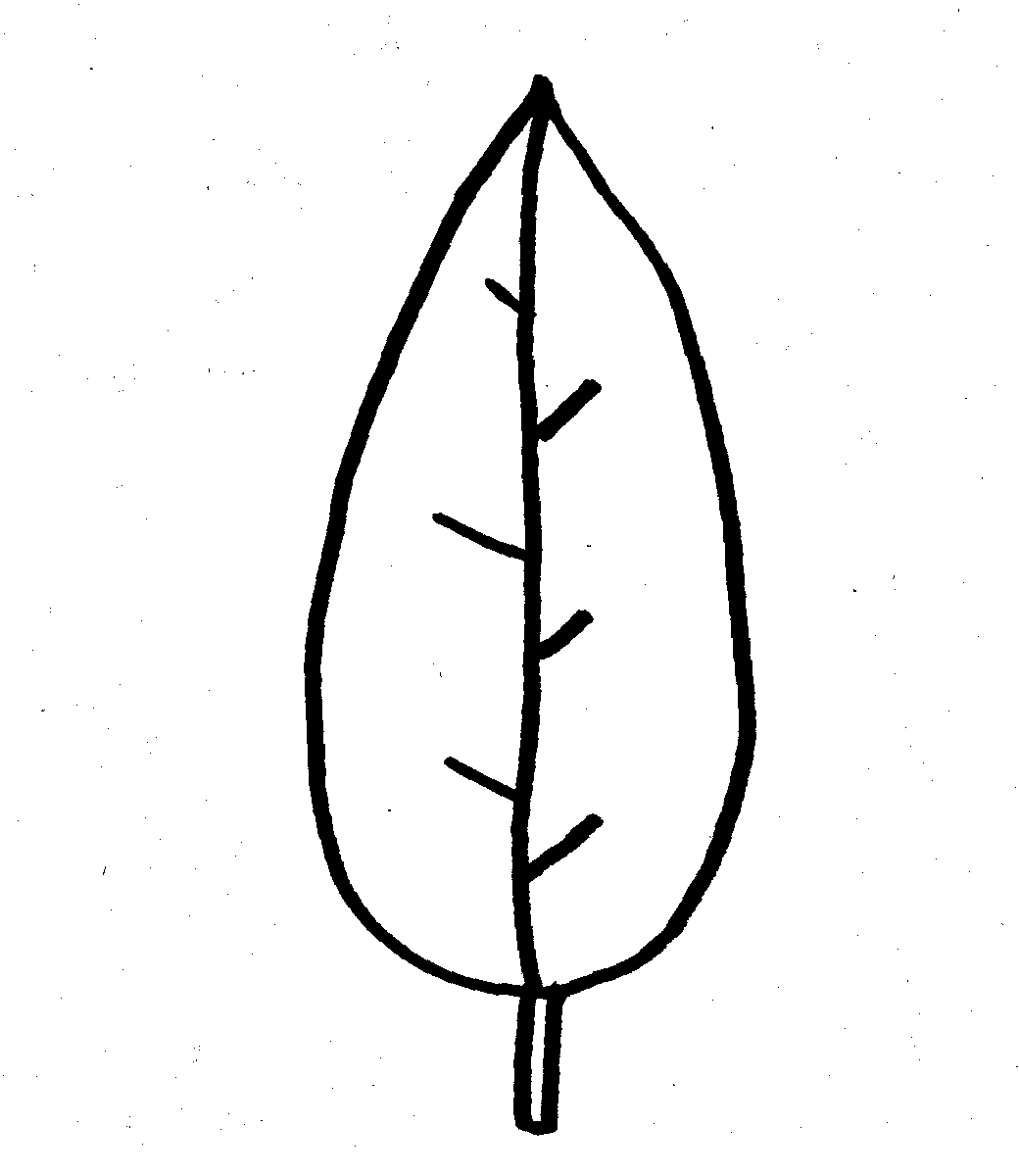 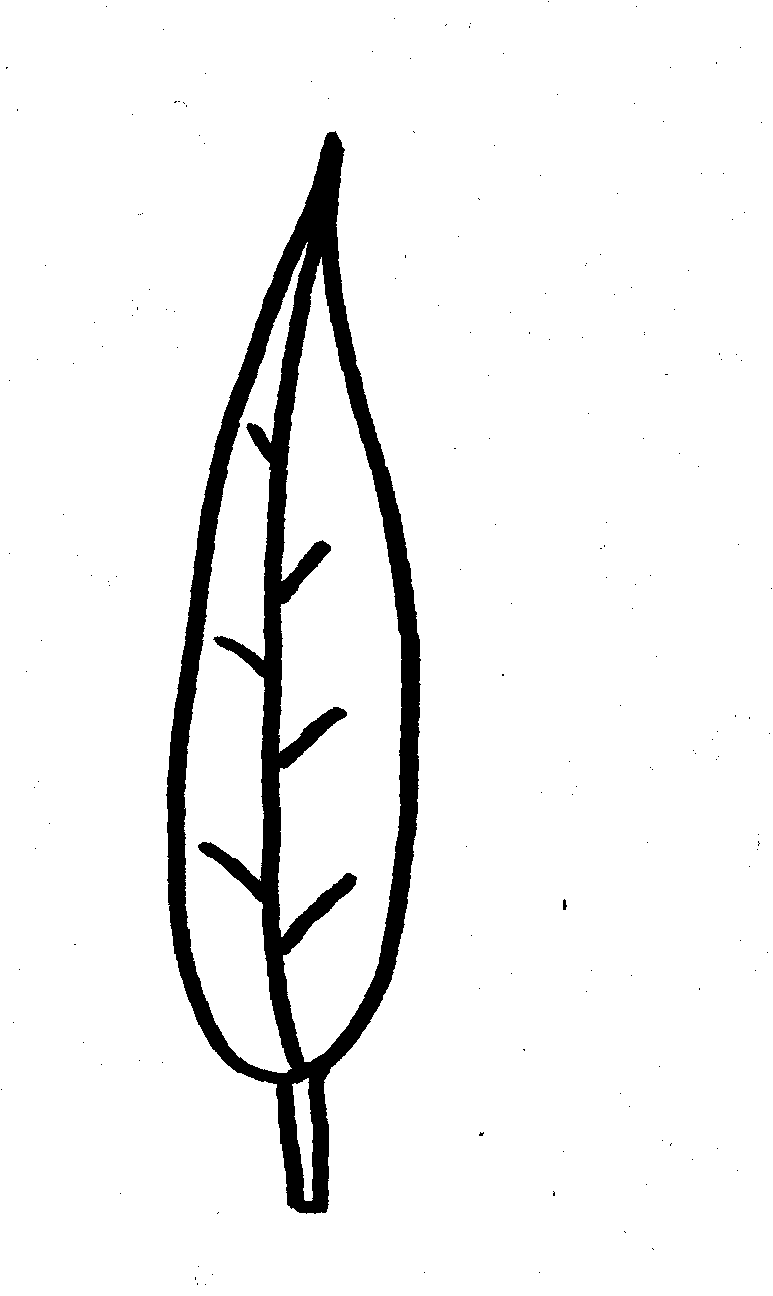 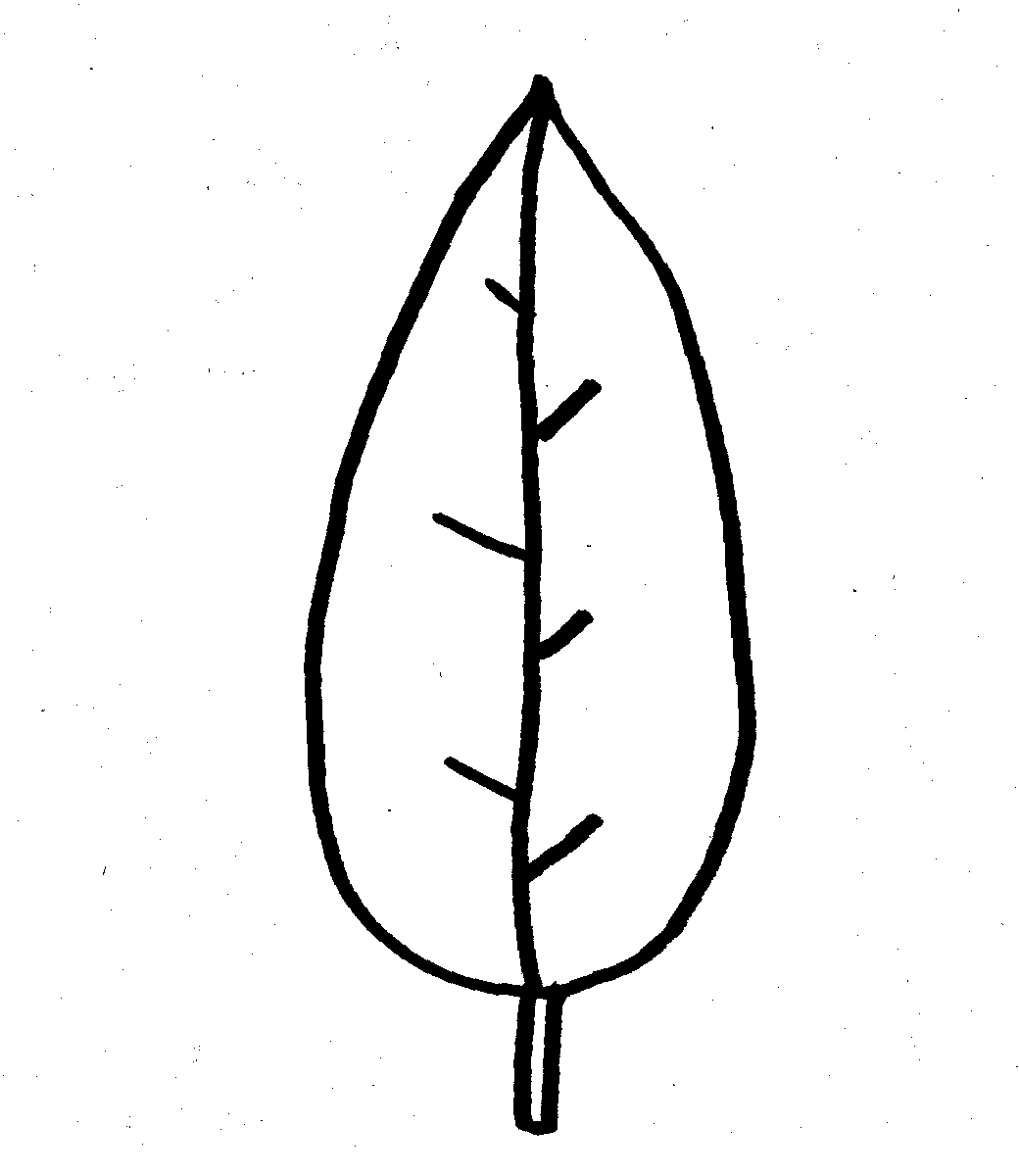 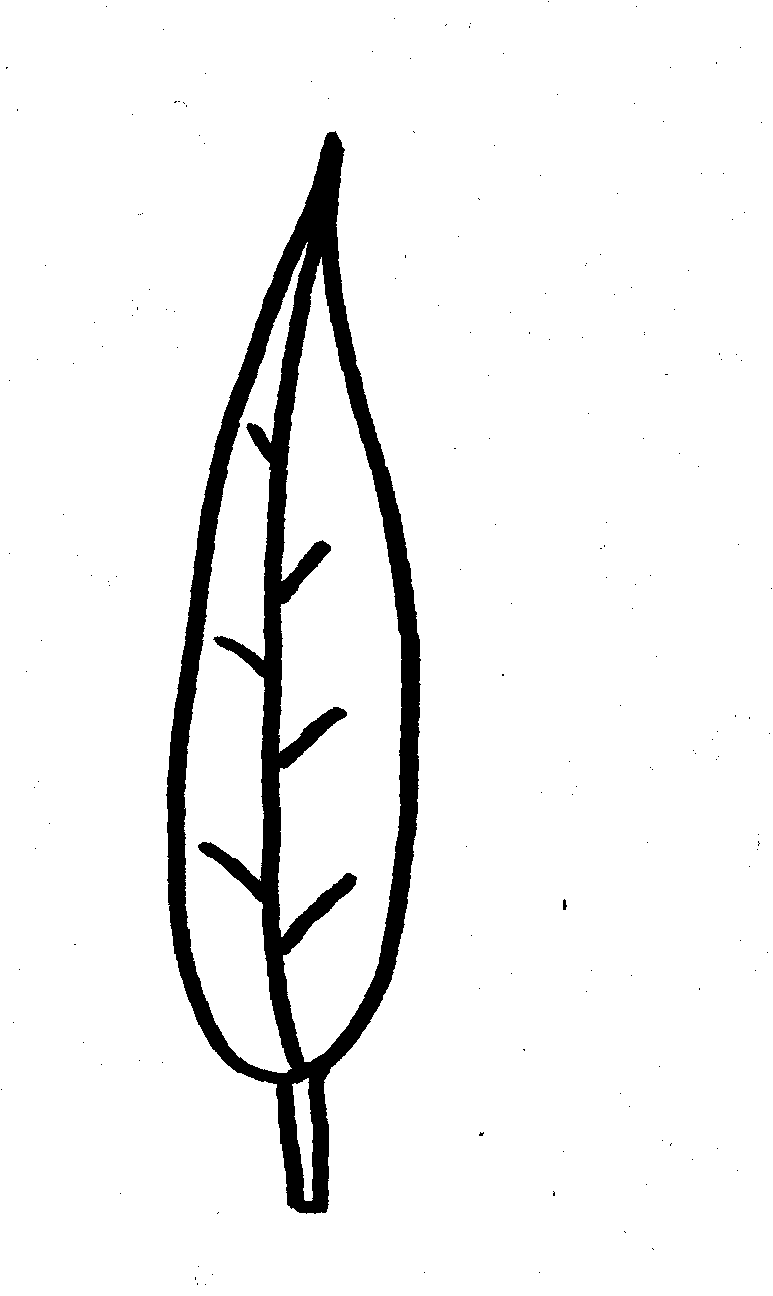 	3	4	Dar yumurta narrow ovate	Mızrak lanceolate Ad. 29: Meyve: Yandan görünüm şekli Fruit: shape in lateral view 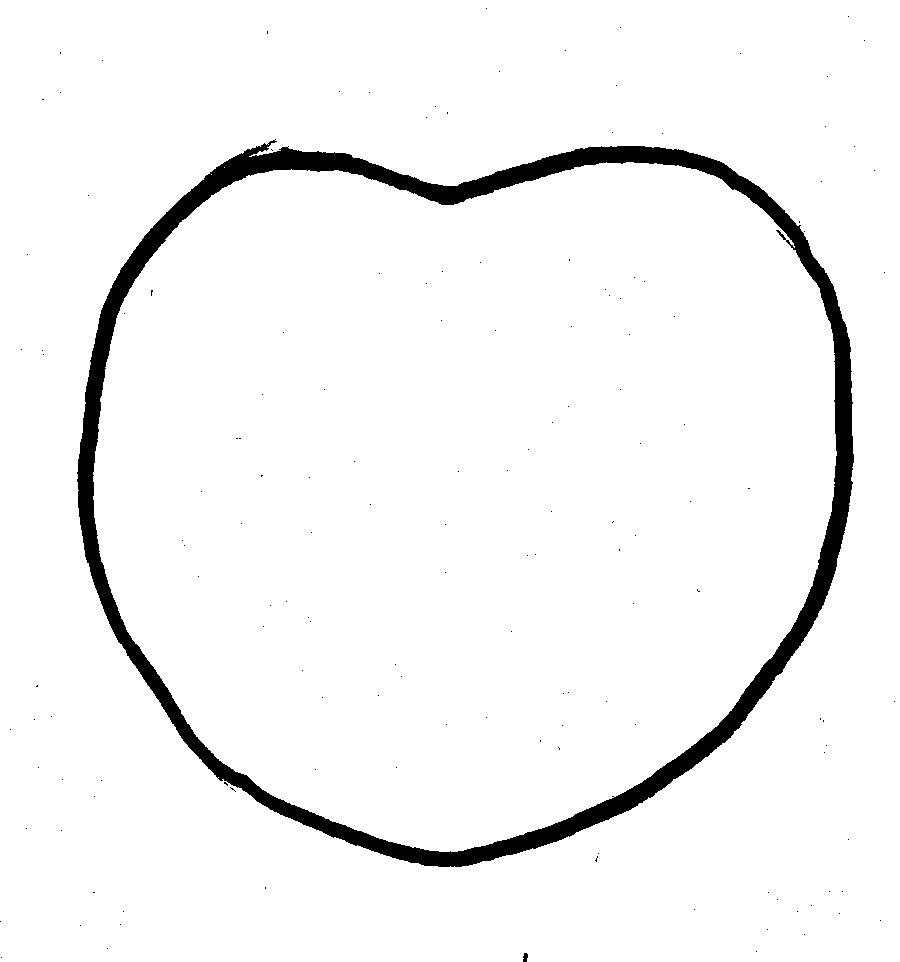 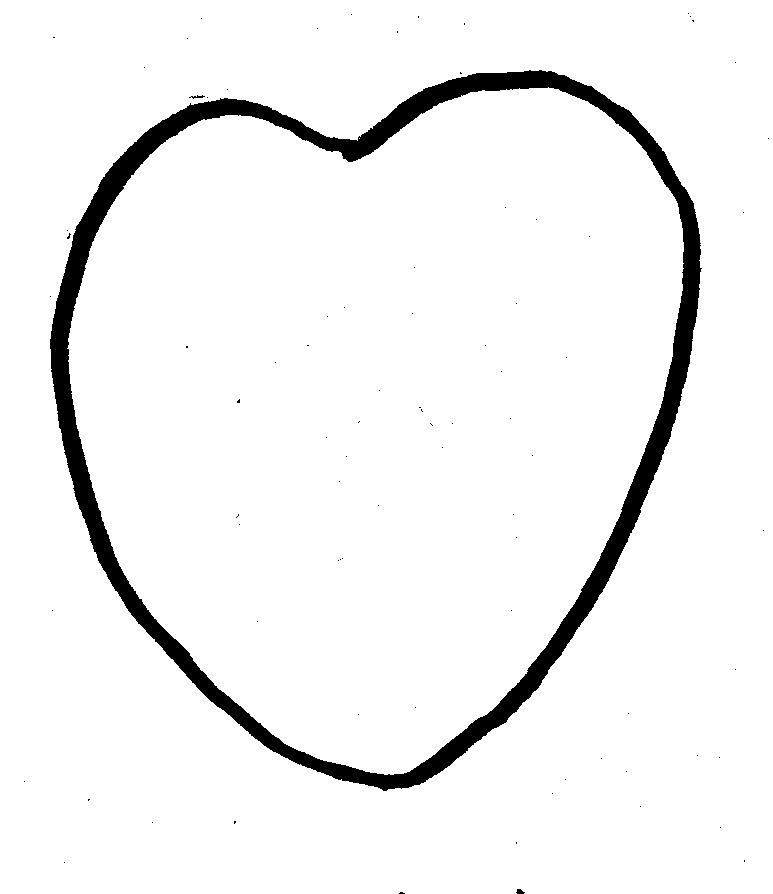 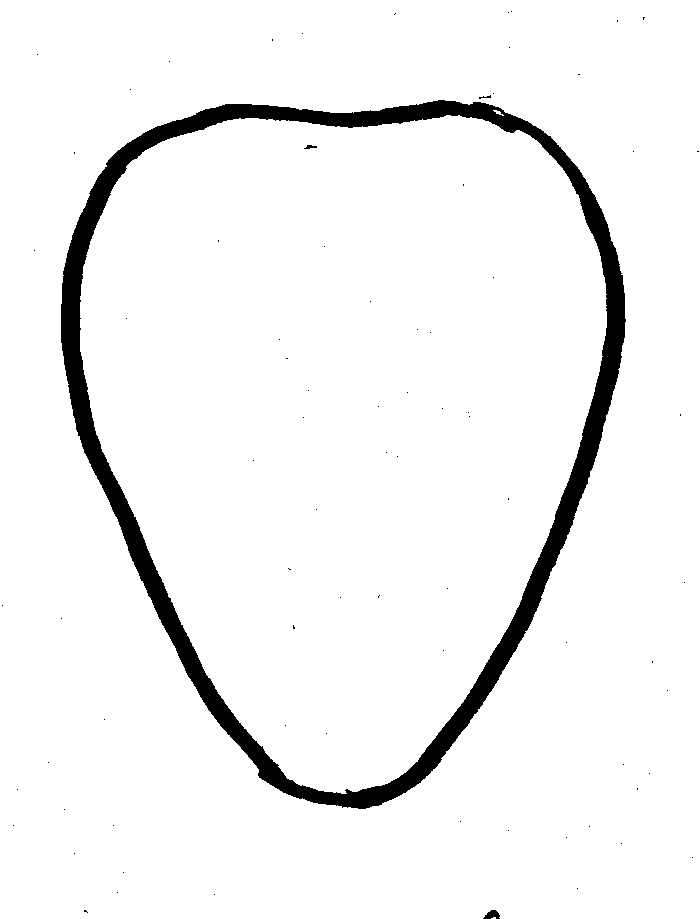 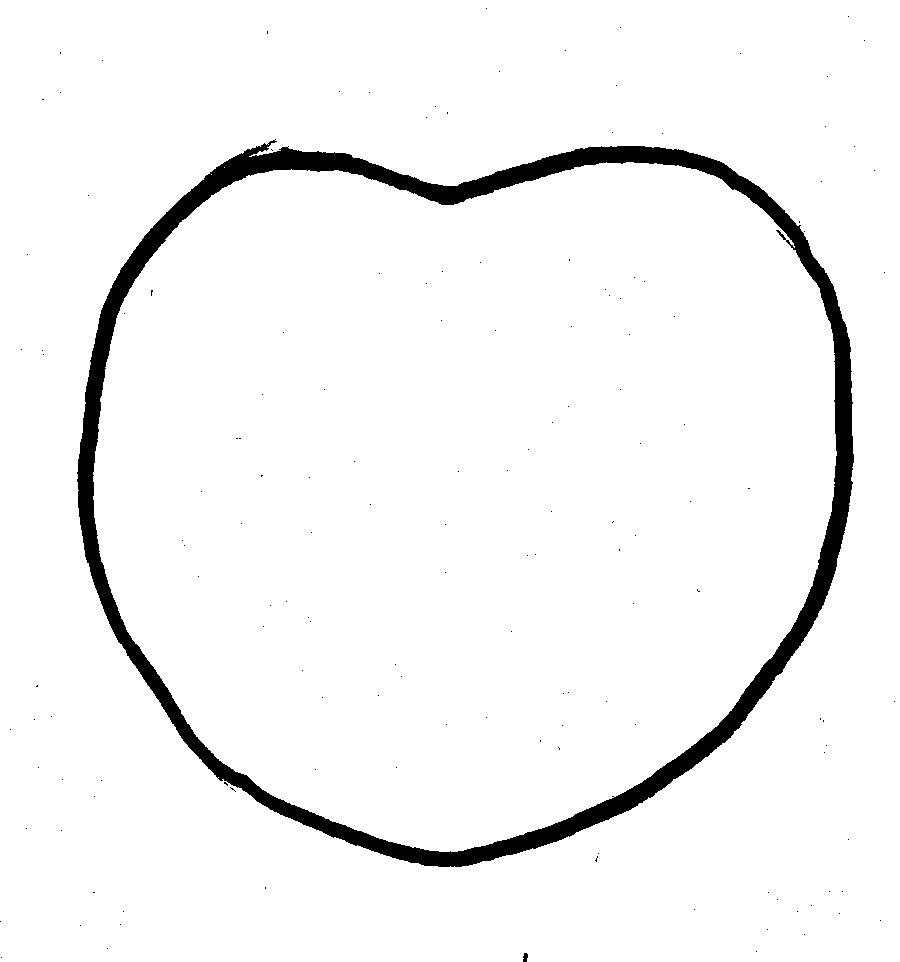 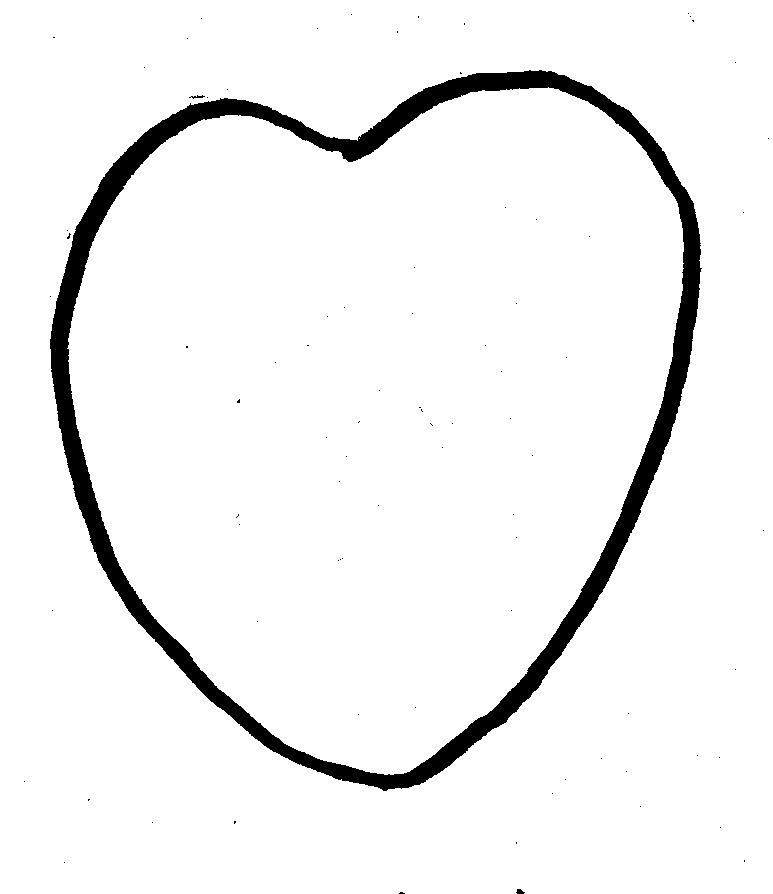 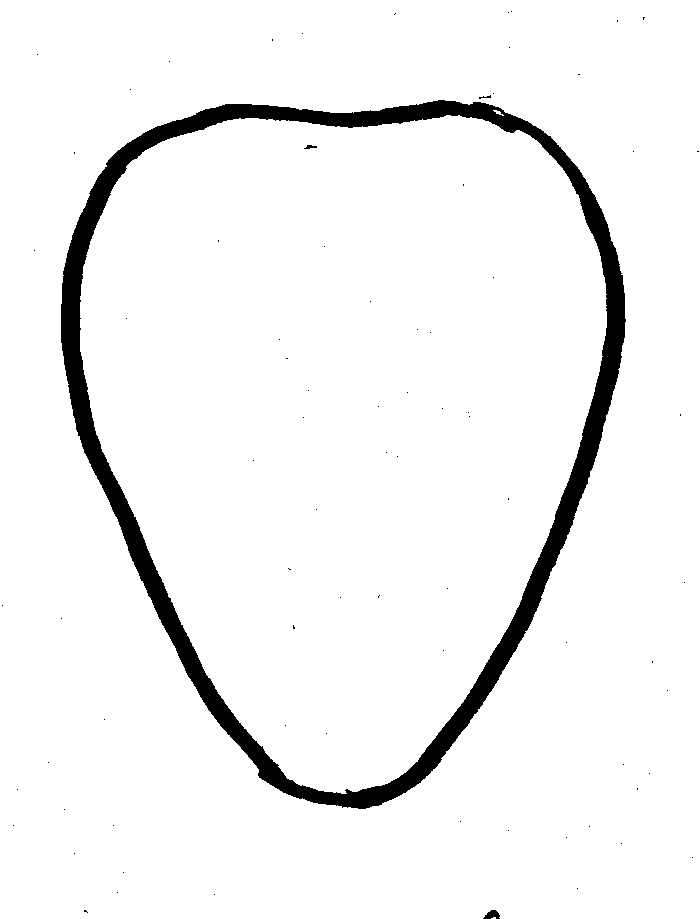 	1	2	3	Dairesel circular	Yürek cordate	Konik conical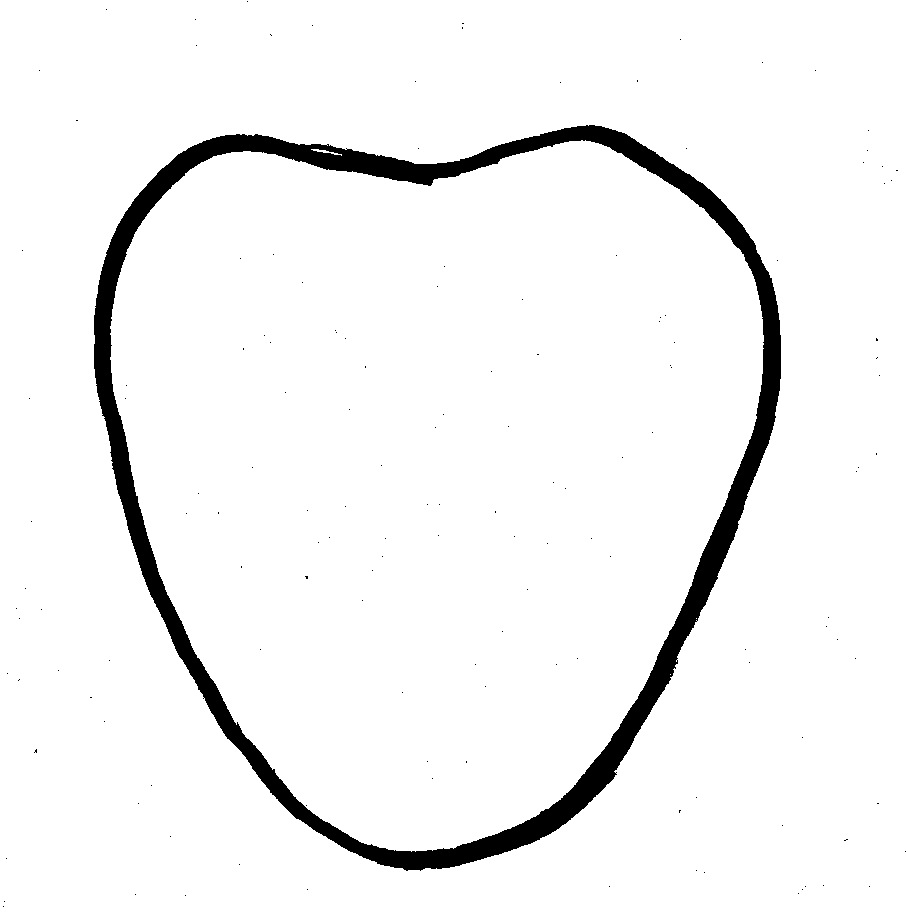 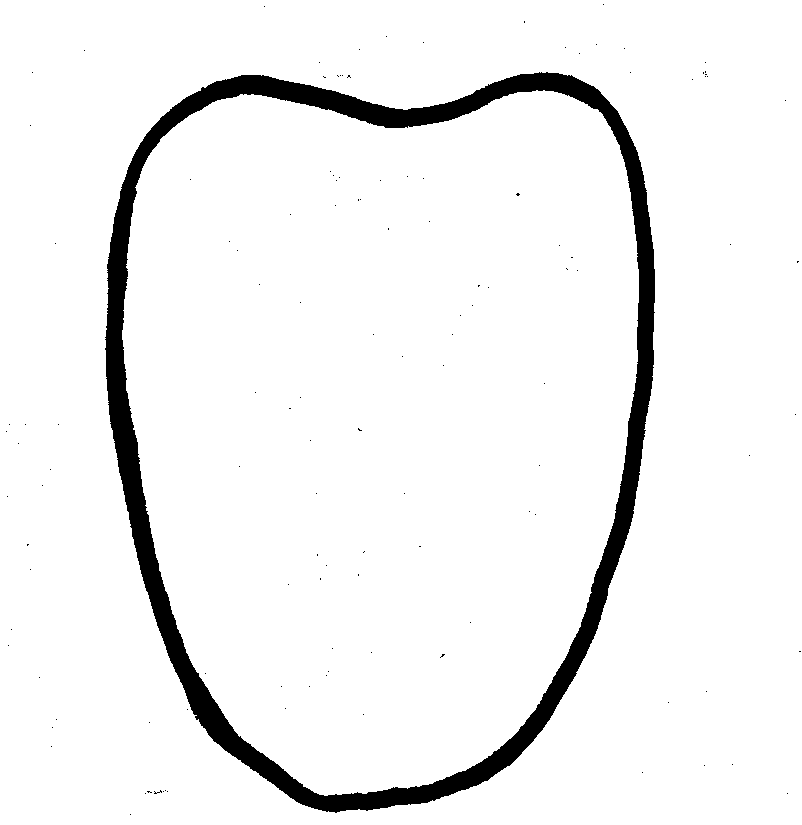 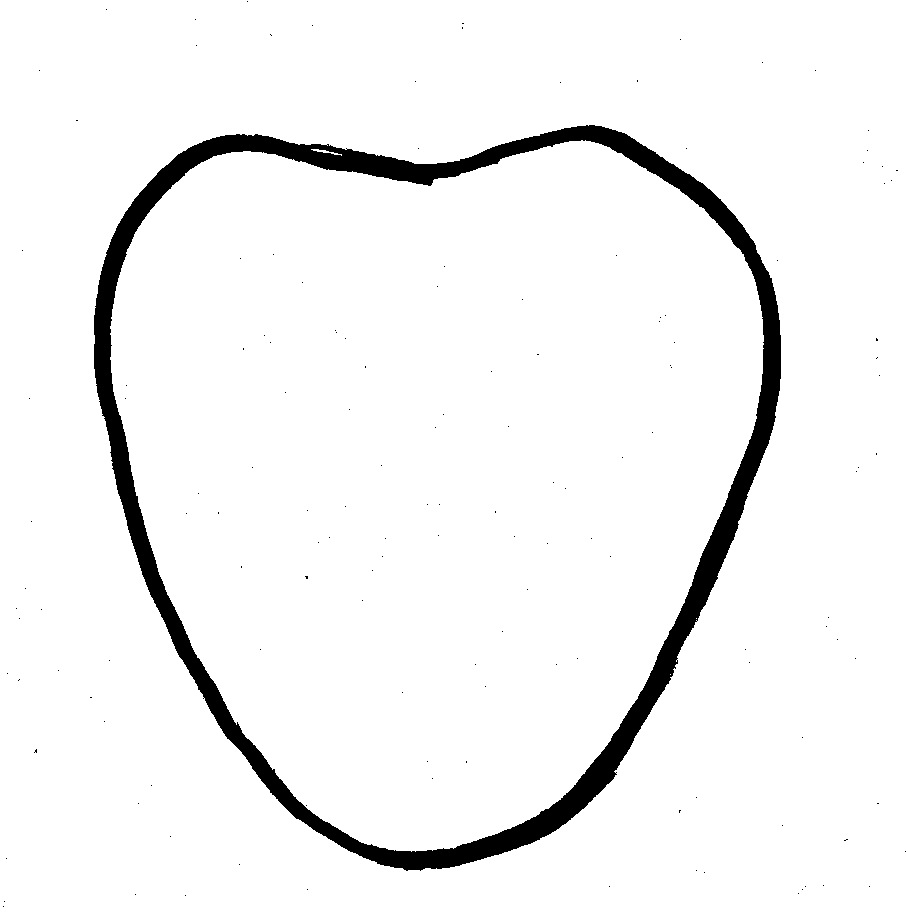 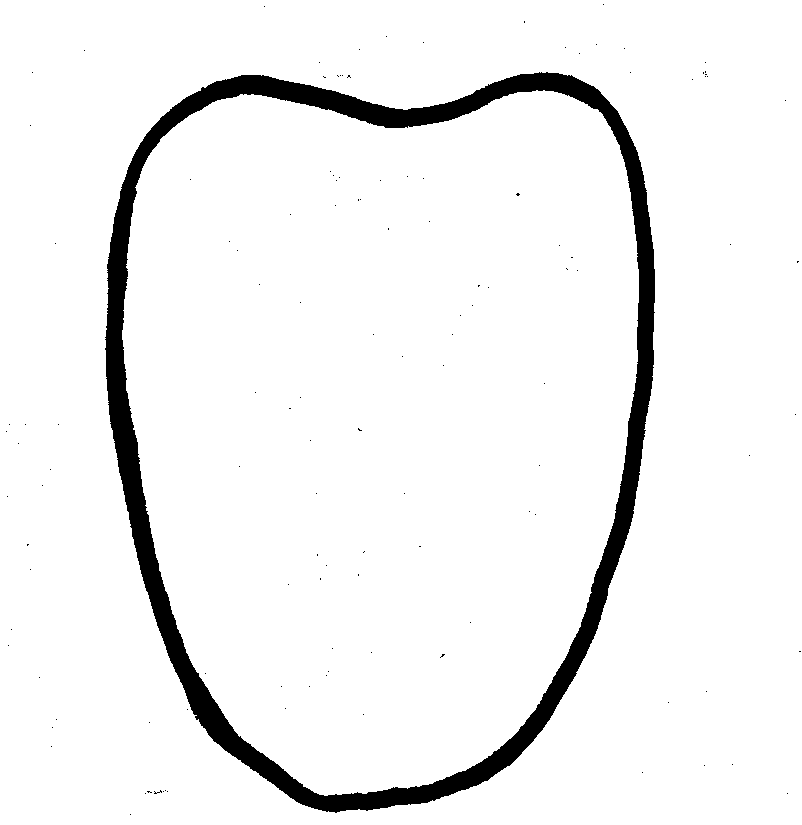 	4	5	Geniş konik broad conical	Yamuk trapezoidalAd. 33: Meyve:  Yüzey bölünme şekli Fruit: segmentation surface 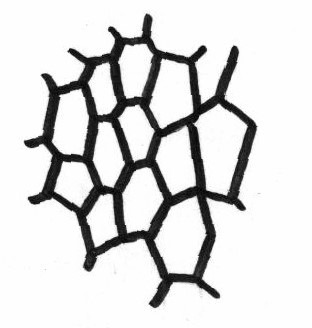 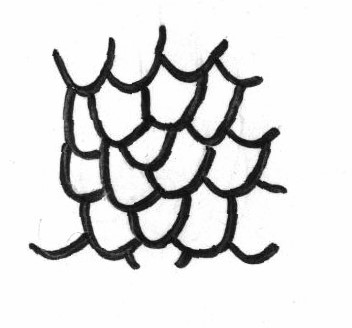 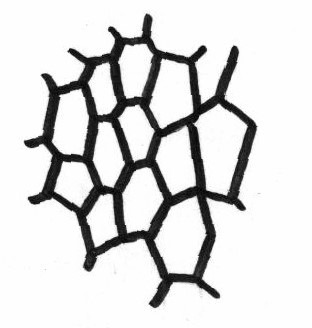 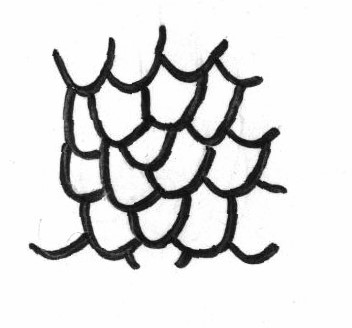 	1	2	Gözenekli (içe çökük ağ) şekilde reticulate	Üst üste binmiş (kozalak çeklinde) sekilde overlappingAd. 34: Meyve: Yüzey çıkıntı durumu Fruit: protuberances on surface 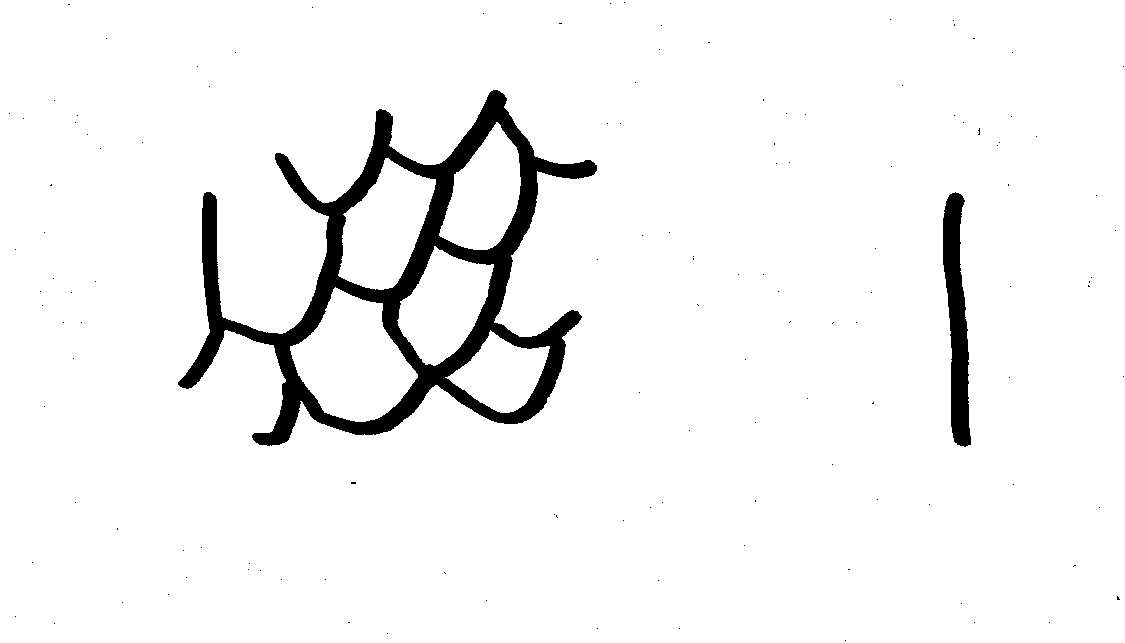 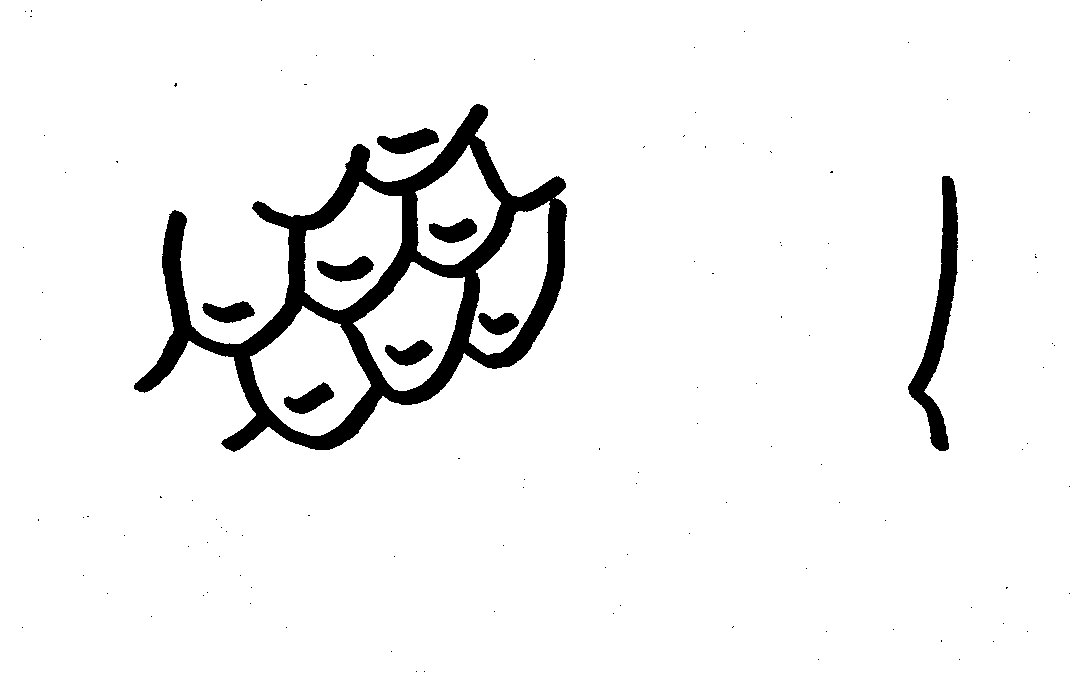 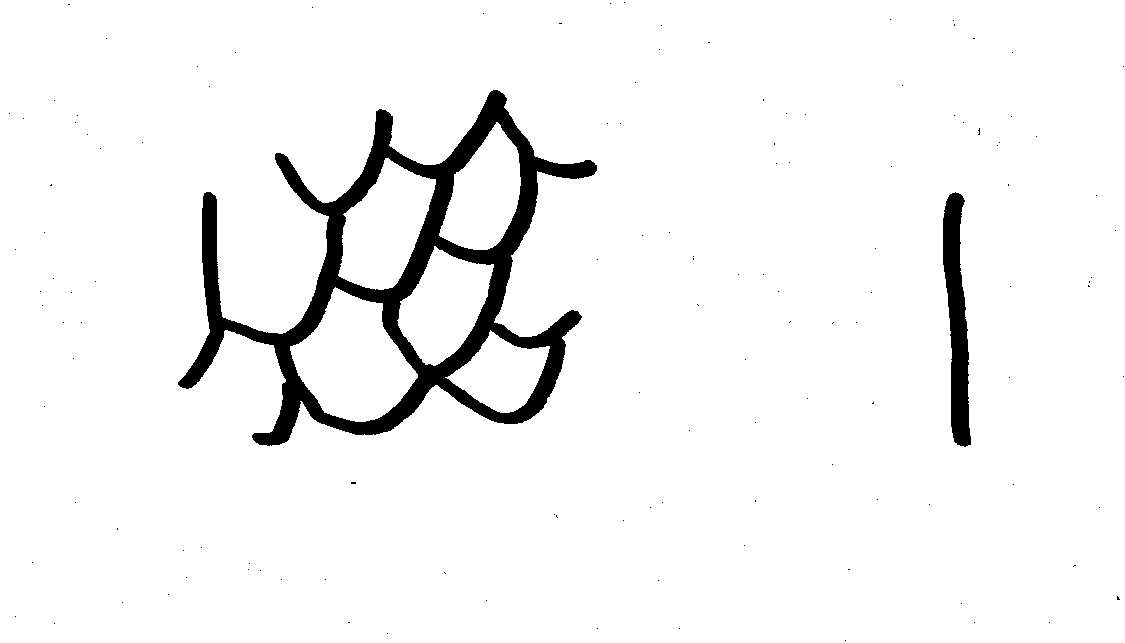 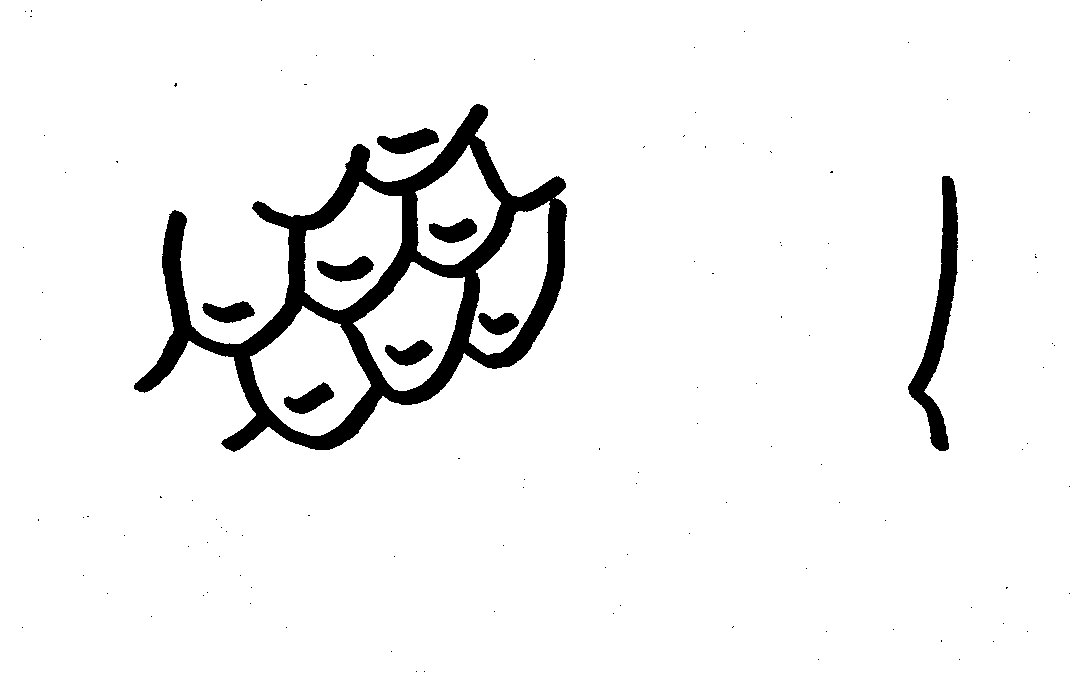 	1	3	Yok veya çok küçük absent or very small	Küçük small 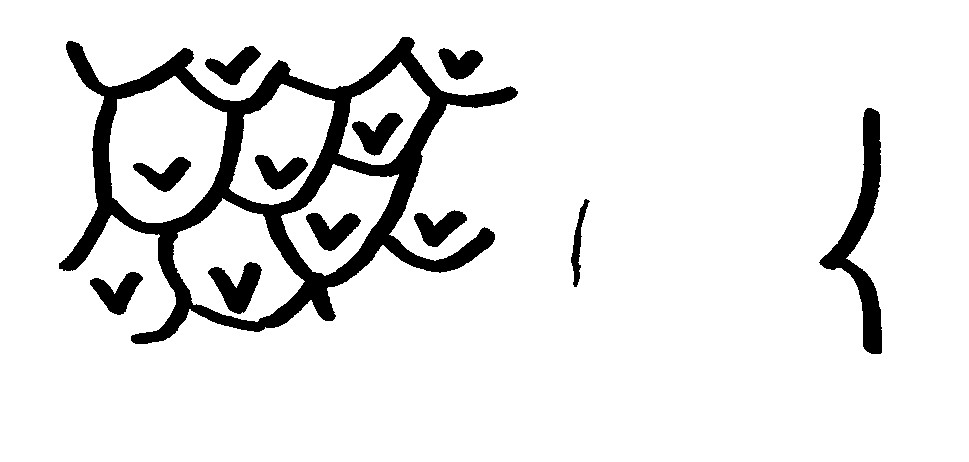 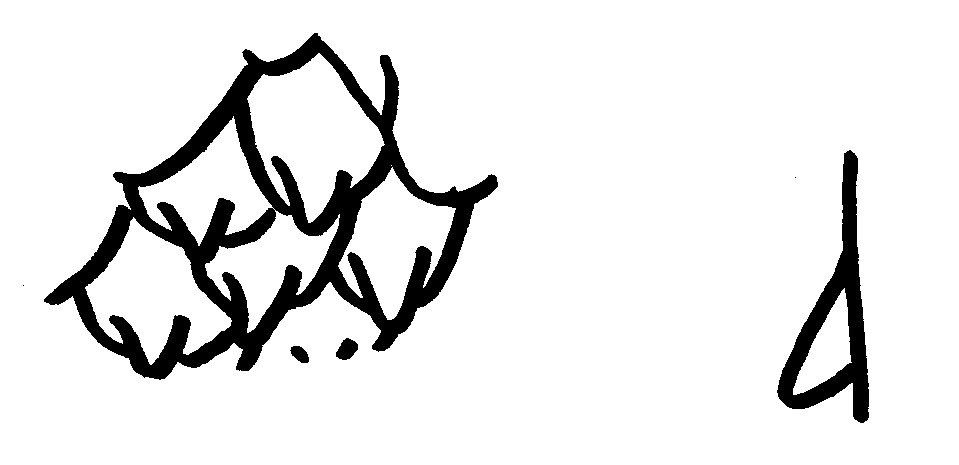 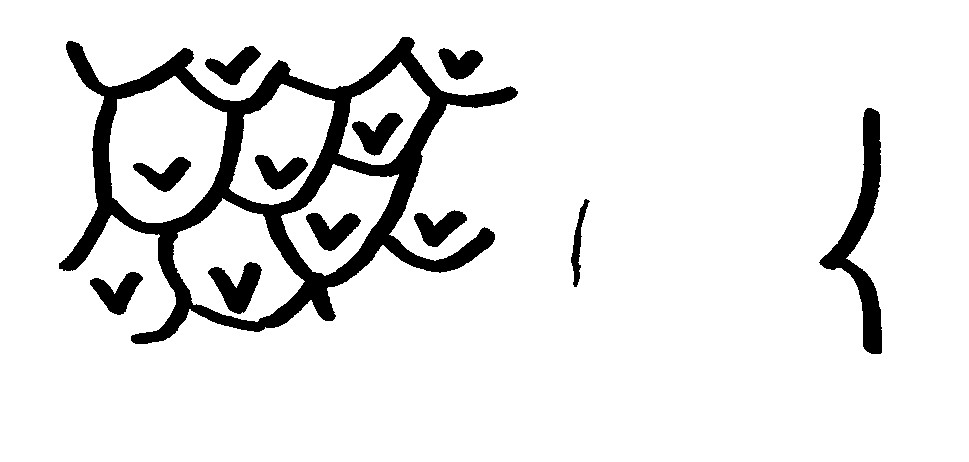 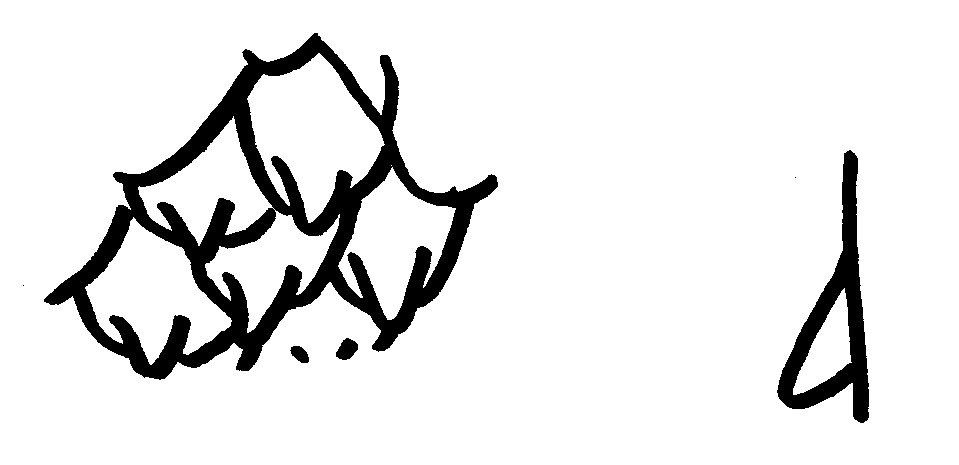 	5	7	Orta medium	Geniş largI. ÇEŞİDİN ADI (Name of variety)I. ÇEŞİDİN ADI (Name of variety):II. ORİJİNİ  (Orijin)            II. ORİJİNİ  (Orijin)            1.Islah Edildiği Yer ve Yıl  :(Place of breeding and year)2.Islah Eden Kuruluş veya Kişi :Name of breeder and breeding  institution3.Islah Yöntemi  (The metod of breeding:4.Ebeven Adları (Name of plant perints):5.Üretici Kuruluş  (İnstitution of growing):II. BOTANİKTEKİ YERİ  (Botaical in taxonimi) II. BOTANİKTEKİ YERİ  (Botaical in taxonimi) 1.Familyası (Family):Annonaceae2.Cinsi  (Genuis):Annona3.Türü  (Species):Annona cherimola Mill- Annona quamosaMORFOLOJİK ÖZELLİKLERMORFOLOJİK ÖZELLİKLERKARAKTERLER ve AÇIKLAMALAR(Characteristics and Descriptions)ÖRNEK ÇEŞİTLER(Example Varieties)NOT(Note)1.(a)Sürgün: Boğum arası uzunluğuShoot: length of internodeQNKısa shortBig Sister, Villapark3Orta mediumBay Ott, Honey Hart 5Uzun longMariella, Pierce, White72.(a)Sürgün: Renği Shoot: colorPQGrimsi yeşil  greyish greenBig Sister, Chaffey1Gri greyBay Ott, Honey Hart2Kahverengi brownAfrican Pride, Fino de Jete33.(a)Sürgün: Tüylülüğü Shoot: pubescence QLYok absentAfrican Pride, Gefner1Var presentBay Ott, Big Sister94.(b)Yaprak ayası: Uzunluk Leaf blade: lengthQNKısa shortAfrican Pride, Gefner3Orta mediumEl Bumpo, Villapark5Uzun longBooth, Mariella75.(b)Yaprak ayası: Genişlik Leaf blade: widthQNDar narrowAfrican Pride, Gefner3Orta mediumEl Bumpo, Villapark5Geniş broadBooth, Mariella76.(b)Yaprak ayası: Uzunluğu/Genişliği oranı Leaf blade: ratio length/widthQNKüçük smallAfrican Pride, Gefner3Orta mediumEl Bumpo, Villapark5Geniş largeBooth, Mariella77.(*)(+)(b)Yaprak ayası: Şekli Leaf blade: shapePQGeniş yumurta broad ovateBooth, Oakwood1Yumurta ovateMiguel, Ott, Pierce2Dar yumurta narrow ovateBig Sister, El Bumpo, Villapark3Mızrak lanceolateAfrican Pride48.(b)Yaprak ayası: Yeşil renk (üst kısım) Leaf blade: green color (upper side)QNAçık light Mariella, Oakwood3Orta mediumBay Ott, Booth5Koyu dark Big Sister79.(b)Yaprak ayası: Yeşil renk (alt taraf)Leaf blade: green color (lower side)QNAçık light 3Orta medium5Koyu dark Bay Ott, Big Sister710.(b)Yaprak ayası: Tüylülük durumu (üst taraf) Leaf blade: pubescence (upper side)QLYok absentAfrican Pride, Gefner1Var presentBay Ott, Big Sister911.(b)	Yaprak ayası: Tüylülük durumu (alt taraf) Leaf blade: pubescence (lower side)QLYok absentAfrican Pride, Gefner1Var presentBay Ott, Big sister912.(b) Yaprak ayası: Kenar dalgalılık durumu Leaf blade: undulation of  bord marginQNYok veya çok zayıf absent or very weak nulle ou très faibleAfrican Pride1Zayıf weakPierce3Orta mediumWhite5Kuvvetli strongBig Sister713.(b) Yaprak sapı: Uzunluk Petiole: lengthQNKısa shortHoney Hart3Orta mediumFino de Jete5Uzun longBig Sister714.(b) Yaprak sapı: Kalınlık Petiole: thicknessQNİnce thinLibby, Villapark3Orta mediumBig Sister5Kalın thickBays, Salmon715.(c)Çiçek sürgünü: Çiçek yoğunluğu Flowering shoot: density of flowers QNSeyrek sparseOtt3Orta mediumWhite5Yoğun denseBig Sister716.(c)Taç Yaprak: Renk Petal: colorPQYeşil greenAfrican Pride, Gefner1Sarı yellowBay Ott, Big Sister2Açık kahverengi light brownEl Bumpo, Pierce317.(c)Taç Yaprak: Uzunluk Petal: lengthQNKısa shortBays, Pink’s Mommoth, White3Orta mediumBig Sister, El Bumpo, Sabor5Uzun longLibby, Villapark718.(c)Taç Yaprak: Genişlik Petal: widthQNDar narrowHoney Hart, White3Orta mediumCampus, Mariella, Miguel, Pink’s Mommoth5Geniş broadLibby, Villapark719.(c)Taç yaprak: Uzunluğu/Genişliği oranı Petal: ratio length/widthQNDar smallHoney Hart, White3Orta mediumCampus, Miguel5Geniş largeLibby, Villapark720.(c)Taç yaprak: Kalınlık Petal: thicknessQNİnce thinBays, Campas, Fino de Jete3Orta mediumBig Sister, Honey Hart5Kalın thickLibby, Sabor721.(c)Çiçek sapı: Uzunluk Peduncle: length                                                                           QNKısa shortCampas, Chaffey3Orta mediumAfrican Pride, Pink’s Mommoth5Uzun longBooth, El Bumpo722.(c)Taç yaprağın: Anterden (erkek organların toz vermeye başlamadan) önce bükülmesi Petal: twisting just before anthesisQNZayıf weakWhite3Orta mediumBig Sister5Güçlü strongVillapark723.(c)Taç yaprak:  Kıvrıklılık Petal: curvingQNZayıf weakBooth, Pierce3Orta mediumWhite5Güçlü strongChaffey724.(c)Yumurtalık: Şekil Ovary: shapePQDar yüreksi narrow cordateBooth, Pierce, VillaPark1Yüreksi cordateBays, Campas, Spain2Geniş yüreksi broad cordateChaffey325.(c)Yumurtalık: Uzunluk Ovary: lengthQNKısa shortAfrican Pride, Gefner3Orta mediumChaffey5Uzun longBig Sister726.(c)Yumurtalık: Genişlik Ovary: width QNDar narrowAfrican Pride, Gefner3Orta mediumChaffey5Geniş broadBooth727.(d)Meyve: Uzunluk Fruit: lengthQNKısa shortChafey3Orta mediumBay Ott5Uzun longBig Sister728.(d)Meyve: Enine çapraz kesit Fruit: diameter in cross sectionQNDar smallBay Ott, Bays3Orta mediumMariella, Pierce5Geniş largeBig Sister, Salmon729.(*)(+)(d)Meyve: Yandan görünüm şekli Fruit: shape in lateral viewPQDairesel circularBay Ott, Chaffey1Yürek cordateBays, Honey Hart, Pierce,White2Konik conicalEl Bumpo, Libby,Mariella, Villapark3Geniş konik broad conicalBooth, Campas,Fino de Jete, Miguel, Ott4Yamuk trapezoidalBig Sister530.(d)Meyve: Yüzey parlaklığı Fruit: glossiness of skin	QL	Yok absentBays, Big Sister1	Var presentAfrican Pride, Gefner931. (*)(d)Meyve: Kabuk rengi Fruit: color of skin PQ	Soluk sarı yeşil pale yellow greenPierce1	Soluk yeşil pale greenBays, Big Sister, Libby2	Grimsi yeşil greyish greenSabor, Campas, Miguel332.(d)Meyve: Kabuk kalınlığı Fruit: thickness of rindQN	İnce thinEl Bumpo3	Orta mediumBig Sister5	Kalın thickBay Ott733.(*)(+)(d)Meyve:  Yüzey bölünme şekli Fruit: segmentation surface QL	Gözenekli (içe çökük ağ) şekilde reticulateBooth, El Bumpo, Ott1	Üst üste binmiş (kozalak çeklinde) sekilde overlappingBay Ott, Big Sister, Spain234.(*)(+)(d)	Meyve: Yüzey çıkıntı durumu Fruit: protuberances on surfaceQNYok veya çok küçük absent or very small Honey Hart, White1Küçük smallBig Sister, Libby, Mariella, Villapark3Orta mediumEl Bumpo, Oakwood5Geniş largeMiguel, Sabor735.(d)Meyve: Et rengi Fruit: color of fleshPQBeyaz whitePierce1Krem creamVillapark236.(d)Meyve: Etin sertliği Fruit: firmness of fleshQNYumuşak softEl Bumpo, Miguel3Orta mediumWhite5Sert firmAfrican Pride,Pink’s Mommoth737.(d)Meyve: Lif miktarı Fruit: amount of fiberQNAz fewAfrican Pride, El Bumpo3Orta mediumBig Sister, Chaffey, Libby,Miguel5Çok manyBay Ott, Honey Hart,Mariella, White738.(d)Meyve: Çekirdek miktarı Fruit: amount of stone cellQNAz fewBay Ott, Honey Hart,Miguel, White3Orta mediumBig Sister, Chaffey, Libby5Çok manyBooth, Campas, Ott, Sabor739.(d)Meyve: Etin sululuğu Fruit: juiciness of fleshQNDüşük lowChaffey, Pierce3Orta mediumBay Ott, Big Sister,Honey Hart5Yüksek highBooth, El Bumpo,Mariella, Oakwood740.(d)Meyve: Toplam çözünür kuru madde (SÇKM) Fruit: total soluble solidsQNDüşük lowPierce, Salmon3Orta mediumBig Sister, Libby, Mariella,Pink’s mommoth, Ott5Yüksek highCumpas, Miguel, Sabor, White741.(d)Meyve: Asitliği Fruit: acidityQNDüşük lowBig Sister, Campas,Fino de Jete3Orta mediumBooth, Miguel5Yüksek highBays, El Bumpo742.(d)Meyve: Aroma Fruit: aromaQNZayıf weakBig Sister, Pierce3Orta mediumBay Ott, Bays, El Bumpo5Kuvvetli strongBooth, Honey Hart, Sabor, White743.(d) Meyve: Çekirdek sayısı Fruit: number of seedsQNAz fewSalmon3Orta mediumFino de Jete5Çok manyBig Sister744.Çekirdek: Uzunluğu  Seed: lengthQNKısa shortOakwood, Pierce3Orta mediumMariella5Uzun longBig Sister745.Çekirdek: Genişlik Seed: widthQNDar smallAfrican Pride, Gefner3Orta mediumBay Ott, Honey Hart5Geniş largeChaffey, Mariella746.Çekirdek: Uzunluğu/Genişliği oranı Seed: ratio length/widthQNKüçük smallOakwood3Orta mediumEl Bumpo5Geniş largeBay Ott747.Çekirdek: Parlaklığı Seed: glossinessQLYok absentBig Sister, White1Var presentAfrican Pride,Pink’s Mommoth, Spain948.Çekirdek: Ete bağlılığı Seed: adherence to fleshQNZayıf weakBooth, Campus3Orta mediumBig Sister, Chaffey5Kuvvetli strongBay Ott, Bays749.Hasat olum zamanı Time of harvest maturityQNErken earlyEl Bumpo, White3Orta mediumPierce, Chaffey, Mariella5Geç lateAfrican Pride, Big Sister7